IRRAWANG PUBLIC SCHOOL PRESCHOOL 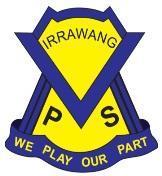 Dealing with Medical Conditions in Children ProcedureResponsibilitiesProcedureRecord of procedure’s reviewNational Quality Standard Education and Care Services National Law and National RegulationsAssociated department policy, procedure or guidelineReference document(s) and/or advice from a recognised authorityNQS: 2.1, 2.2Regulations: 90, 91, 92, 93, 94, 95Leading and operating department preschool guidelinesStudent health in NSW schools: A summary and consolidation of policyFirst aid procedures [PDF 274 KB]Anaphylaxis and allergy procedures for schools [PDF 250 KB]AsthmaAustralasian Society of Clinical Immunology and Allergy (ASCIA)ASCIA Risk management strategies for schools, preschools and childcare services [PDF 1,161 KB]National Asthma Council AustraliaEpilepsy AustraliaDiabetes AustraliaBest Practice Guidelines CEC – Allergy AwareACECQA’s policy and procedures guidelines –  Dealing with medical conditions in childrenSchool principalThe principal as nominated supervisor, educational leader and responsible person holds primary responsibility for the preschool.The principal is responsible for ensuring:the preschool is compliant with legislative standards related to this procedure at all timesall staff involved in the preschool are familiar with and implement this procedureall procedures are current and reviewed as part of a continuous cycle of self- assessment. These tasks may be delegated to other members of the preschool team, but the responsibility sits with the principal.Preschool supervisorThe preschool supervisor supports the principal in their role and is responsible for leading the review of this procedure through a process of self-assessment and critical reflection. This could include: analysing complaints, incidents or issues and the implications for updates to this procedurereflecting on how this procedure is informed by stakeholder feedback and relevant expert authoritiesplanning and discussing ways to engage with families and communities, including how changes are communicateddeveloping strategies to induct all staff when procedures are updated to ensure practice is embedded. Preschool teacher(s) and educator(s)Preschool teachers and educators are responsible for working with the preschool leadership team to ensure:all staff in the preschool and daily practices comply with this procedurethis procedure is stored in a way that it is accessible to all staff, families, visitors and volunteersthey are actively involved in the review of this procedure, as required, or at least annuallydetails of this procedure’s review are documented.Individual health care plansThe preschool enrolment form requires the parent or carer to document relevant medical information. The School Administration Officer will arrange a meeting (Enrolment Meeting) for the Preschool Educator to meet with the family prior to the child commencing Preschool to seek additional information or to clarify what is written in the enrolment form. An individual health care plan will be developed for any child with a medical condition diagnosed by a registered medical practitioner. This may include, but is not exclusive to:a child diagnosed with asthma, diabetes, epilepsy or a food or insect allergy a child at risk of anaphylaxisa child who requires the administration of health care procedures.The preschool uses the Department of Education’s Individual Health Care Plan cover sheet and Emergency Response Plan to create individual Health Care Plans. The Preschool Educator coordinates the preparation of the plan and consults with the family.In addition, the following documentation will be developed and collated as an attachment to the health care plan:The family must provide an Emergency Medical Management or Action Plan for their child. This must be developed, dated and signed or stamped by a medical practitioner. In the event of an emergency, teachers and educators will implement this plan.A Risk Assessment Plan must be developed for the child in consultation with their parent. This should include information related to potential triggers for the child and how risks will be minimised in the preschool environment. The parent/carer’s signature must be included on the plan as verification that they were consulted. Teachers and educators will implement this plan.A Communication Plan must be developed to document:o   how all staff and volunteers will be made aware of the child’s needso   that all staff are able to identify the childo   that all staff are able to locate the child’s management plan and medicationo   the parent/carer’s preferred method of communication to inform the preschool of any changes in the child’s management, medication, or the risks identified on their risk minimisation plano   record any communication between the family and preschool around the child’s condition.The parent/carer will be given a copy of this procedure and the Student Health in NSW Public Schools: A summary and consolidation of policy.Prescribed medication must be supplied for children with a medical condition before commencement and whenever the child is in attendance. The child cannot commence preschool until the family supplies it.All staff are informed of any children diagnosed with a medical condition or specific health care need and the risk minimisation procedures in place. Staff are informed where medication is stored and/or any specific dietary restrictions relating to their health care need or medical condition. All necessary information is also copied and stored in the Casual Folder.If there are Health Care/Action Plans required, all documentation will be kept in a Medical Folder in the preschool office, on display in the Kitchen and in a folder in the First Aid Bag. AsthmaAsthma is a medical condition that affects the airways. From time to time, people with asthma find it harder to breathe in and out, because the airways in their lungs become narrower.In developing the Risk Assessment Plan for children with asthma, triggers that will be considered are smoke, colds and flu, exercise and allergens in the air. The plan will note how the child’s relevant triggers will be minimised in the preschool environment.The most common symptoms of asthma are:wheezing – a high-pitched sound coming from the chest while breathinga feeling of not being able to get enough air or being short of breatha feeling of tightness in the chestcoughing.If a child known to suffer asthma has a flare – up, their Emergency Action Plan will be applied and an ambulance called.If a child not known to have asthma has a flare – up, the preschool’s general use reliever medication will be administered (parent authorisation is not required), following the Emergency Action Plan and an ambulance called.Once all plans are completed, they will be communicated to ALL staff via Email/Sway. Staff will be advised of their location in the Preschool AND will be copied for the Casual Folder. Action plans are displayed in the Preschool Kitchen, next to the shelf in the Outdoor Play Area and stored in a folder in the First Aid Kit. DiabetesDiabetes is a serious complex condition which can affect the entire body, requiring daily self-care. When someone has diabetes, their body can’t maintain healthy levels of glucose in the blood. The signs and symptoms of low blood sugar include the child presenting pale, hungry, sweating, weak, confused and/or aggressive. The signs and symptoms of high blood sugar include thirst, need to urinate, hot dry skin, smell of acetone on breath.How a child’s diabetes will be managed and supported at preschool will depend on the type of diabetes they have. An extensive Health Care Plan, including an Emergency Action Plan, will be in place before they commence preschool.Once all plans are completed, they will be communicated to ALL staff. Staff will be advised of their location in the Preschool AND will be copied for the Casual Folder. Action plans are displayed in the Preschool Kitchen, next to the shelf in the Outdoor Play Area and stored in a folder in the First Aid Kit. EpilepsyEpilepsy is a disorder of brain function that takes the form of recurring convulsive or non-convulsive seizures.Seizures can be subtle, causing momentary lapses of consciousness, or more obvious, causing sudden loss of body control. If a child known to suffer epilepsy has a seizure, apply their individual Emergency Management Plan.If a child who is not known to suffer epilepsy suffers a seizure, follow the instructions on the Epilepsy Australia seizure first aid poster [PDF 369 KB]Once all plans are completed, they will be communicated to ALL staff. Staff will be advised of their location in the Preschool AND will be copied for the Casual Folder.Action plans are displayed in the Preschool Kitchen, next to the shelf in the Outdoor Play Area and stored in a folder in the First Aid Kit. AnaphylaxisAnaphylaxis is a severe, life-threatening allergic reaction and is a medical emergency. If a child is suspected to be suffering from anaphylaxis, an ambulance will be called immediately.Anaphylaxis occurs after exposure to an allergen (usually to foods, insects or medicines), to which a person is allergic. Not all people with allergies are at risk of anaphylaxis.Signs of mild or moderate allergic reaction are swelling of the lips, face, eyes, a tingling mouth, hives or welts, abdominal pain or vomiting.Signs of a severe allergic reaction (anaphylaxis) are difficult/noisy breathing, swelling of tongue, swelling/tightness in throat, wheeze or persistent cough, difficulty talking and/or hoarse voice, persistent dizziness or collapse, pale and floppy.If a preschool child known to be at risk of anaphylaxis suffers anaphylaxis, their Emergency Action Plan will be applied and their emergency medication administered.If a child not known to be at risk of anaphylaxis, is suffering anaphylaxis, the preschool’s general-use EpiPen Junior will be administered, following the instructions on the ASCIA First Aid Plan for Anaphylaxis EpiPen 2023 [PDF 252 KB]. Parent authorisation is not required for this to be administered.Once all plans are completed, they will be communicated to ALL staff. Staff will be advised of their location in the Preschool AND will be copied for the Casual Folder.Action plans are displayed in the Preschool Kitchen, next to the shelf in the Outdoor Play Area and stored in a folder in the First Aid Kit. Administration of medicationBefore administering medication to a child, a staff member will have completed the department’s Administration of Medication in Schools e-Safety e-Learning course.On arrival at preschool, the parent or carer hands the child’s medication to a staff member for safe storage. All non-emergency medication is stored in a locked cupboard, or locked container in the refrigerator, out of reach of children.If medication has a pharmacy label, it must show the child’s name and the medication must be administered in accordance with the instructions on it.If medication does not have an attached pharmacy label, the medication must be administered in accordance with any written instructions provided by a registered medical practitioner.The parent completes the first section of the Medication Record, documenting dosage and administration details and authorising the medication to be administered to their child.When a staff member administers medication to a child, they record the details on the medication record, with another member of staff witnessing that the medication was administered as prescribed. This is to be made available to the family for verification when they collect their child. These forms are located in a BLACK folder on the top shelf of the kitchen. At the end of the day, the medication records are stored in the filing cabinet in the Preschool Office.The expiry dates of children’s individual medication kept in the preschool will be monitored regularly and families asked to replace them before they expire. This communication will be recorded in the communication plan. The Preschool Educator is responsible for monitoring the expiry dates of medication. They will monitor twice a term and be responsible for notifying families.Emergency medicationEmergency medications (EpiPen Jnr. and Ventolin reliever) are stored in a location that is easily accessible to staff, but inaccessible to children. These medications are stored in the portable First Aid Kits located on the top of the fridge in the kitchen or on the shelf in the outdoor learning environment located between the two exit doors.  Individual emergency medication is stored with a copy of the child’s emergency management or action plan.In an anaphylaxis or asthma emergency situation, a staff member will administer emergency medication (EpiPen Jr or Ventolin reliever) to a child who requires it. Parent authorisation is not required for this.If emergency medication is administered:an ambulance will be calledthe principal will be notifiedthe child’s parent or carer will be notifieda notification will be made to Early Learning (phone 1300 083 698) within 24 hours.Date of review and who was involved18-3-21Hylie McEvoy (Preschool Educator)Michelle Lynch (Pedagogical Leader)19/7/21Hylie McEvoy (Preschool Educator)Michelle Lynch (Pedagogical Leader)1/3/22Michelle Lynch (Pedagogical Leader)3/3/23Hylie McEvoy (Preschool Educator)Michelle Lynch (Pedagogical Leader)1/3/24Hylie McEvoy (Preschool Educator)Michelle Lynch (Pedagogical Leader)Key changes made and reason why1/3/22aAdditional note pertaining to advising ALL staff/casual staff of Health Care Plans/Risk Minimisation Plans and Action Plans3/3/23No Changes1/3/24Updated (addition/deletion) as per Early Learning Leading and Operating Preschool Guidelines vSept2023.Record of communication of significant changes to relevant stakeholdersPrincipal: Email & Acknowledgement Spreadsheet 1/03/24Staff: Email & Acknowledgement Spreadsheet 1/03/24Parents: Sentral Parent Portal 1/03/24Please note, parents must be notified at least 14 days prior to a change that may have a significant impact on their service’s provision of education and care or a family’s ability to use the service.